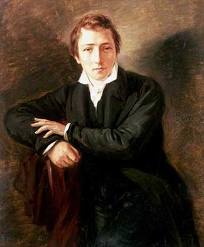 ГЕНРІХ ГЕЙНЕ                 
ІЗ «КНИГИ ПІСЕНЬ» *  *  * Чому троянди немов неживі,
Кохана, скажи мені?
Чому, скажи, в зеленій траві
Фіалки такі мовчазні?
Чому так гірко дзвенить і співа
Жайворонком блакить?
Чому в своєму диханні трава
Тління і смерть таїть?
Чому холодне сонце поля
В задумі похмурій мина?
Чому така пустельна земля
І сіра, мов труна?
Чому мене, мов безумця, в пітьму
Моя печаль жене?
Скажи, кохана моя, чому
Покинула ти мене?Переклав Л. Первомайський* * *

Коли розлучаються двоє,
За руки беруться вони,
І плачуть, і тяжко зітхають,
Без ліку зітхають, смутні.
З тобою ми вдвох не зітхали,
Ніколи не плакали ми;
Той сум, оті тяжкі зітхання
Прийшли до нас згодом самі.

Переклав М. Стависький* * *

Не знаю, що стало зо мною,
Сумує серце моє,—
Мені ні сну, ні спокою
Казка стара не дає.
Повітря свіже — смеркає,
Привільний Рейн затих;
Вечірній промінь грає
Ген на шпилях гірських.
Незнана красуня на кручі
Сидить у самоті,
Упали на шати блискучі
Коси її золоті.
Із золота гребінь має,
І косу розчісує ним,
І дикої пісні співає,
Не співаної ніким.
В човні рибалку в цю пору
Поймає нестерпний біль,
Він дивиться тільки вгору —
Не бачить ні скель, ні хвиль.
Зникають в потоці бурхливім
І човен, і хлопець з очей,
І все це своїм співом
Зробила Лорелей.

Переклав Л. Первомайський* * *

Вечірні промені ясні
По хвилях миготіли,
Біля хатини самітні,
Мовчазні ми сиділи.
Все море вкрили тумани,
Вгорі чайки кружляли,
А сльози милої дрібні
З очей на руки впали.
І я навколішки упав,
На сльози ті дивився,
Ті білі руки цілував
І гірких сліз напився.
Мені сум-туга навісна
Так палить душу й тіло,
Та безталанниця сумна
Мене слізьми струїла.

Переклала Леся Українка* * *

Вмирають люди, і роки
Минають один за одним,
Але не вмирає кохання,
Що в серці живе моїм.
Ще раз подивитись на тебе
І мовити в смертний час,
Обнявши твої коліна:
«Madame, я кохаю вас!»

Переклав Л. Первомайський* * *

Хотів би я в слово єдине
Вмістити всю душу смутну,
Віддать його вільному вітру —
Нехай би одніс в далину.
Нехай би печаль в отім слові
До тебе моя попливла,
Щоб ти її кожну хвилину
Почути, кохана, могла.
І навіть, коли серед ночі
Заплющиш ти очі ясні,
І тут щоб знайшло моє слово
Тебе у найглибшому сні

Переклав Л. Первомайський* * *Білі глянцеві манжети, 
Чорні фраки і панчохи, 
Ніжна мова, поцілунки,- 
Ох, коли б їм серця трохи! 

Серця в груди, і в те серце 
І любові, і страждання. 
Ох, мене вбиває щебет 
Про фальшивий біль кохання. 

Хочу я податись в гори, 
Де хати на кручах мліють, 
Де зітхають вільно груди, 
І вітри на волі віють. 

Хочу я податись в гори, 
Де стоять стрункі смереки, 
Мчать струмки, птахи співають, 
Хмари в світ пливуть далекий. 

Прощавайте, пишні зали, 
пишні фраки, пишні дами! 
Хочу я податись в гори- 
Я сміятися над вами.